STIMA DEI COSTI DI PROGETTO PER RISTRUTTURAZIONI  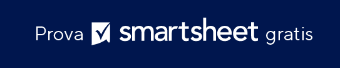 NOME LAVORO DATA APPUNTAMENTO TELEFONO LAVORODEFINITO DADEFINITO DALUOGO LAVORO ORA APPUNTAMENTO TOTALE STIMATOTALE STIMA$ATTIVITÀ / ELEMENTO TOTALE ATTIVITÀ / ELEMENTOATTIVITÀ / ELEMENTO TOTALE CUCINA$SOGGIORNOSOGGIORNO$AccessoriAccessoriAccessoriPosti a sedere aggiuntiviPosti a sedere aggiuntiviPosti a sedere aggiuntiviVano aggiuntivoVano aggiuntivoVano aggiuntivoParaspruzziLettore Blu-rayLettore Blu-rayArmadiLavoro di carpenteriaLavoro di carpenteriaLavoro di carpenteriaTavolino da caffèTavolino da caffèSedieDemolizioneDemolizioneControsoffittiPortePortePiastrelle decorativeManodopera elettricaManodopera elettricaDemolizioneTavolini da salottoTavolini da salottoLavastoviglieAllestimentiAllestimentiPorteTappetiTappetiManodopera elettricaPavimentiPavimentiAllestimentiArticoli variArticoli variTappetiLampadeLampadePavimentiIlluminazioneIlluminazioneTritarifiutiChaise longueChaise longueArticoli variDivanettoDivanettoIsolaPresePreseIlluminazionePoltrona reclinabilePoltrona reclinabileMicroondeScaffalatureScaffalatureSistemi organizzativiDivanoDivanoPreseImpianto audioImpianto audioFornoLettore in streamingLettore in streamingDispensaInterruttoriInterruttoriManodopera idraulicaTVTVForniture idraulicheSupporto TVSupporto TVCucina economicaParetiParetiFrigoriferoTendeTendeLavandiniFinestreFinestreInterruttoriTavolaVentilazioneParetiTendeFinestreBAGNO 1$BAGNO 2$AccessoriAccessoriVano aggiuntivoVano aggiuntivoParaspruzziParaspruzziBox bagnoBox bagnoArticoli da bagnoArticoli da bagnoTappetini da bagnoTappetini da bagnoLavoro di carpenteriaLavoro di carpenteriaControsoffittiControsoffittiPiastrelle decorativePiastrelle decorativeDemolizioneDemolizionePortePorteManodopera elettricaManodopera elettricaAllestimentiAllestimentiPavimentiPavimentiTappetiTappetiArticoli variArticoli variIlluminazioneIlluminazioneArmadietto dei medicinaliArmadietto dei medicinaliPresePreseManodopera idraulicaManodopera idraulicaForniture idraulicheForniture idraulicheBox docciaBox docciaArticoli per docciaArticoli per docciaLavandiniLavandiniInterruttoriInterruttoriGabinettoGabinettoPortasciugamaniPortasciugamaniTolettaTolettaVentilazioneVentilazioneParetiParetiFinestreFinestreCAMERA DA LETTO 1$CAMERA DA LETTO 2$AccessoriAccessoriVano aggiuntivoVano aggiuntivoGuardarobaGuardarobaStruttura lettoStruttura lettoUfficioUfficioLavoro di carpenteriaLavoro di carpenteriaCassettieraCassettieraAnte guardarobaAnte guardarobaArticoli per guardarobaArticoli per guardarobaInterni guardarobaInterni guardarobaDemolizioneDemolizioneScrivaniaScrivaniaPortePorteManodopera elettricaManodopera elettricaAllestimentiAllestimentiPavimentiPavimentiArticoli variArticoli variLampadeLampadeIlluminazioneIlluminazioneMaterasso / Molle scatolateMaterasso / Molle scatolateSpecchiSpecchiComodiniComodiniPresePreseInterruttoriInterruttoriParetiParetiTendeTendeFinestreFinestreCORRIDOI$ESTERNI, PORTICI E IMPALCATI$CostruzioneTende da soleImpianto elettricoVentilatore a soffittoAllestimentiSedieTappetiMateriali da costruzionePavimentiManodopera edileTavolini lateraliImpianto elettricoMagazzinoFocolareParetiRivestimenti per mobiliFinestreCuscini arredoVeleGrigliaGrondaie, pluviali e aree di drenaggioIlluminazioneVernice ATTICO$PatiiImpianto elettricoPorticoPavimentiCopertura porticoHVACUnità riscaldanti portatiliIsolamentoRinghieraMagazzinoSedieSistemi di ventilazioneTavolini lateraliParetiMarciapiediRivestimento esterno / MattoniMordenteAltaleneTavoleOmbrelloniBASAMENTO$ImpermeabilizzazioneImpianto elettricoPavimentiHVACIsolamentoMagazzinoSistemi di ventilazioneParetiSTANZA AGGIUNTIVA $LAVANDERIA$AccessoriEbanisteriaPosti a sedere aggiuntiviLavoro di carpenteriaVano aggiuntivoMateriali da carpenteriaLavoro di carpenteriaCostruzioneTavolino da caffèAsciugatriceDemolizioneImpianto elettricoPorteManodopera elettricaManodopera elettricaMateriali elettriciElettronicaAllestimentiTavolini da salottoTappetiAllestimentiPavimentiTappetiIlluminazionePavimentiManodopera idraulicaArticoli variMateriali per idraulicaLampadeMagazzinoIlluminazioneTavolaPresePiastrelle SedieInstallazione piastrelleScaffalatureLavabo industrialeInterruttoriVentilazioneParetiParetiTendeLavatriceFinestreTendeFinestreVARIE$GARAGE E STRUTTURE SUPPLEMENTARI$Caratteristiche di sicurezza aggiuntivePorte d'ingresso aggiuntiveSistemi di allarmeSistemi di porte automaticheRilevatori di CO2Impianto elettricoInterfoniPavimentiSerraturePorte garageRilevatori di fumoIlluminazioneContenitoriParetiFinestreDICHIARAZIONE DI NON RESPONSABILITÀQualsiasi articolo, modello o informazione sono forniti da Smartsheet sul sito web solo come riferimento. Pur adoperandoci a mantenere le informazioni aggiornate e corrette, non offriamo alcuna garanzia o dichiarazione di alcun tipo, esplicita o implicita, relativamente alla completezza, l’accuratezza, l’affidabilità, l’idoneità o la disponibilità rispetto al sito web o le informazioni, gli articoli, i modelli o della relativa grafica contenuti nel sito. Qualsiasi affidamento si faccia su tali informazioni, è pertanto strettamente a proprio rischio.